NAME: ANIKPE ANGEL O.MATRIC NO.: 19/ENG08/003DEPT.: BIOMEDICAL ENGINEERING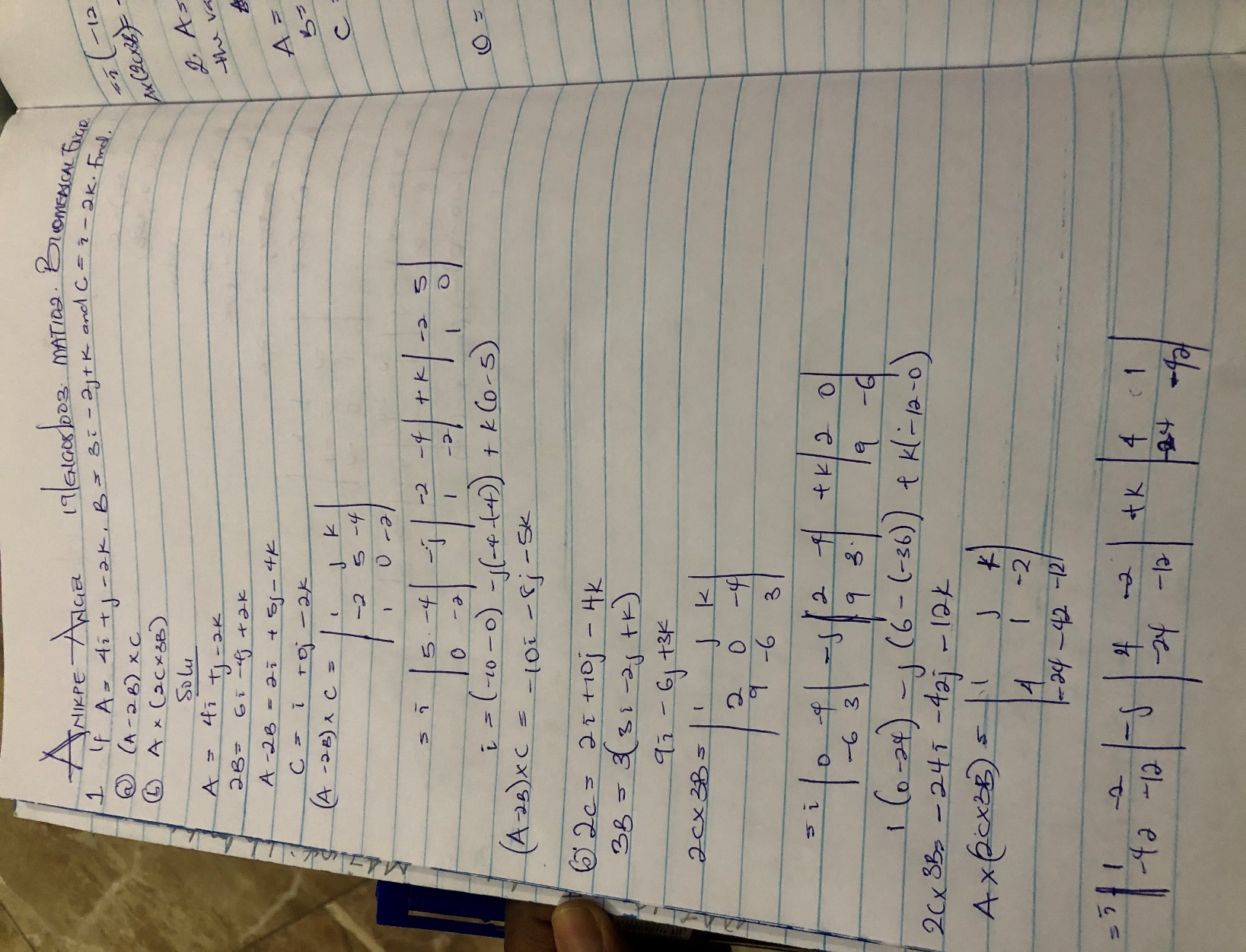 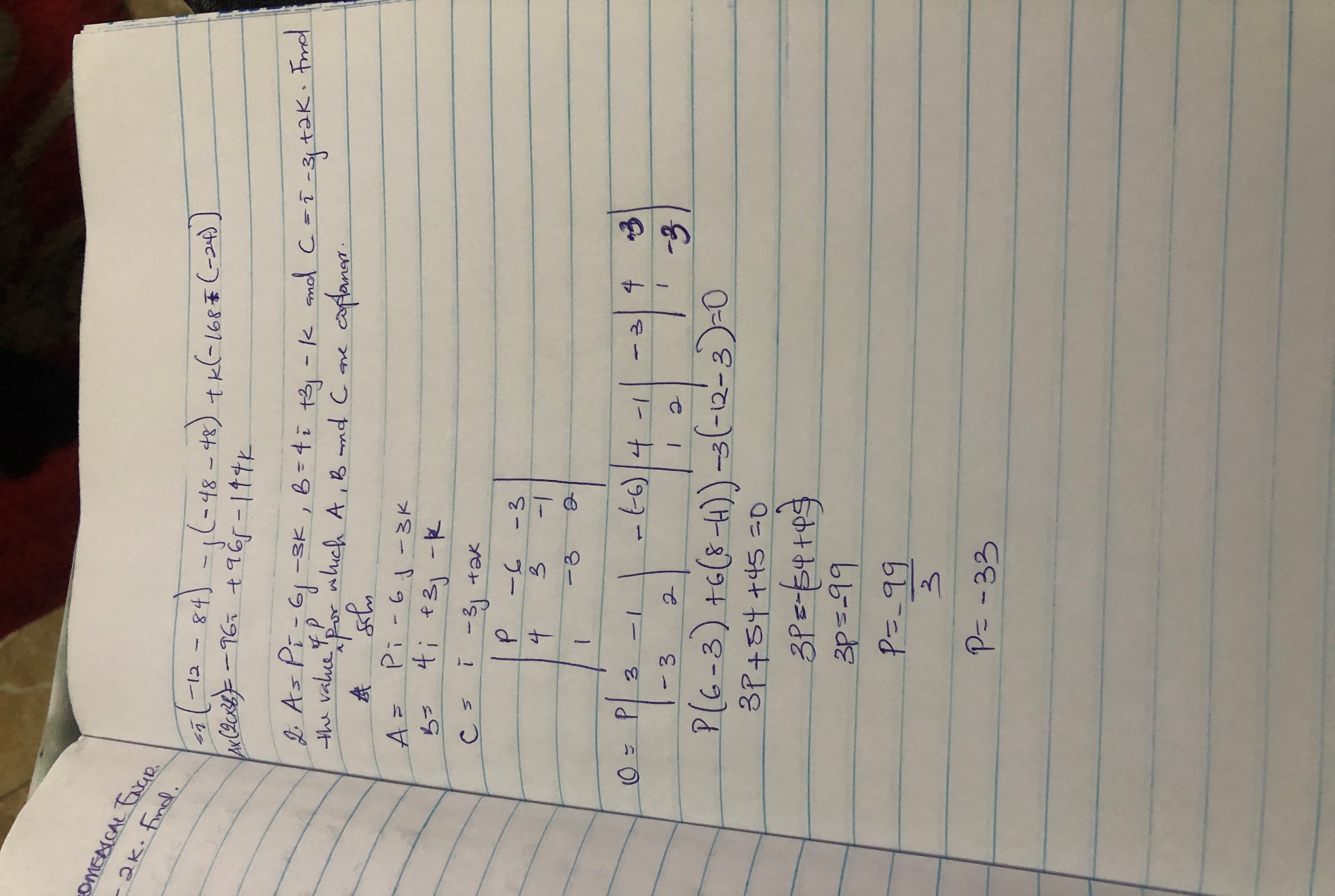 